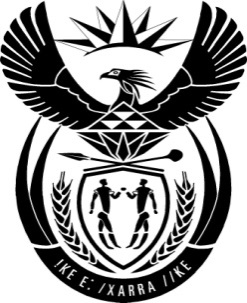 THE PRESIDENCY:  REPUBLIC OF SOUTH AFRICAPrivate Bag X1000, Pretoria, 0001NATIONAL ASSEMBLYQUESTIONS FOR WRITTEN REPLYQUESTION NO:	2503Date Published:	11 November 20162503.     Mr M G P Lekota (Cope) to ask the President of the Republic:(1)     Whether, in light of the powers vested in him by section 91 of the Constitution of the Republic of South Africa, 1996, to appoint Ministers, he took any steps in respect of Ms Vytjie Mentor informing him that she was offered a Cabinet position of Minister of Public Enterprises by the Gupta brothers in return for dropping the SA Airways route to India upon her appointment as Minister; if not, why not; if so, (2)     whether he reported the matter to the SA Police Service in terms of the Prevention and Combating of Corrupt Activities Act, Act 12 of 2004; if not, why not; if so, what are the relevant details in this regard?                        NW2917EReply: The question pertains to matters that are either before courts and/or are subject to other legal processes. I am therefore unable to answer the question until the said processes have been concluded.